Р Е Г Л А М Е Н Т   З М А Г А Н ЬЦЕ ПОЛОЖЕННЯ Є ОФІЦІЙНИМ ЗАПРОШЕННЯМ НА ЗМАГАННЯ.1.  МЕТА І ЗАВДАННЯ 1.1. Мета змагань:Змагання проводяться з метою подальшого сприяння розвитку кінного спорту в Україні, як олімпійського виду спорту, та підвищення спортивної майстерності українських спортсменів.1.2. Завдання змагань: •	широке залучення населення до занять фізичною культурою та спортом;•	подальша популяризація та розвиток кінного спорту в Україні;•	підвищення спортивної майстерності українських спортсменів;•	виявлення найсильніших спортсменів;•	підготовка кандидатів до збірної команди України та успішних виступів спортсменів на міжнародних змаганнях.2. МІСЦЕ ТА СТРОКИ ПРОВЕДЕННЯ 2.1. Місце проведення: КСК "WHITE STABLE", м. Харків.
       Адреса: 61108, г. Харків , вул. Академіка Синельникова, 25,        GPS-координаты: N 50.090652, W 36.234981 2.2. Дати проведення змагань:04-05 червня 2016 р. Мандатна комісія – 03 червня.3. КЕРІВНИЦТВО ПРОВЕДЕННЯМ ЗМАГАНЬ 3.1. Організатори: Кінноспортивний клуб «WHITE STABLE», ПП «Акр Плюс» 3.2. Організаційний комітет: Президент: Юрій Авраменко.
Директор змагань: Сергій Глотов, +380675792333СЕКРЕТАР ОРГКОМІТЕТУ: Ярослава Скляренко, +380671750333, stable.white@gmail.com  3.3. Суддівська  колегія (офіційні особи):
3.3.1. Президент Суддівської колегії: Анна Скабард.
3.3.2. Судді:  Ирина Пономарева.              
3.3.3. Секретар змагань: Татьяна Шкуринская.                        3.3.4. Шеф-стюард: Андрей Пономарев.
3.3.5. Стюарди:  Лариса Калиниченко.                             
3.3.6. Курс-дизайнер:   Сергей Жогов.                       3.3.7. Асистент курс-дизайнера:  Влад Калиниченко.       
3.3.8. Ветеринарний делегат: Олег Повелица.3.4. Коментатор змагань: суддя національної категорії Міхаїл Кіргізов.4. ЗАГАЛЬНА ІНФОРМАЦІЯ4.1. Змагання проводяться відповідно до: Уставу Міжнародної Федерації з кінного спорту (FEI);Загального Регламенту FEI , 23 видання,  редакція 2009, зі змінами, введеними в дію з 1 січня 2016 року.Ветеринарного регламенту FEI, видання 13, редакція 2016 року.Правил анти допінгового контролю 2009 року зі змінами, введеними в дію з 1 січня 2016 року .Правил FEI  з подолання перешкод (25-та редакція зі змінами, введеними в дію з 1 січня 2016 року);Правил змагань з кінного спорту ВФКС (видання 1-е, введені в дію 01.01.2011)  із   змінами,   введеними  в  дію  з  01.03.2016.5. ПОРЯДОК ПОДАЧІ ЗАЯВОК 5.1. Терміни надання заявок:  Попередня заявка  20 травня 2016 р.Остаточна заявка на мандатній комісії  03 червня  2016 р. NB! Відповідальна особа: Скляренко Ярослава +38(067)175-03-335.2. Стартові внески5.2.1. Розмір стартових внесків для кожного маршруту вказаний у Програмі змагань (див. Додаток №1 Регламенту). 2.2.2. Оплата стартових внесків обов’язкова при проходженні мандатної комісії.5.2.3. Без оплати стартових внесків заявка вважається недійсною.5.3. Попередні заявки можуть бути подані у письмовому або електронному вигляді.5.4. Мандатна комісія5.4.1. Остаточні заявки подаються у Суддівську колегію в день проведення мандатної комісії. Разом із заявкою та списком кінського складу представляються:класифікаційні книжки з візою лікаря  (до змагань допускаються тільки спортсмени, які мають відмітки лікаря установи МОЗ України та з відміткою про належність до спортивної організації, установи);паспорт або свідоцтво про народження;страхові поліси;паспорт спортивного коня України або ФЕІ та довідка про ветеринарний стан господарства, з яких прибули коні, затверджена державною ветеринарною службою (коні, які мають тільки племсвідоцтва, до змагань не допускаються)для   учасників   віком  до 18   років  дозвіл   на  участь   у  змаганнях  з   кінного   спорту   від  батьків,  завірений  нотаріально. 5.4.2. Часи роботи мандатної комісії: 12.00 – 17.00. 5.5. Заявки, подані після закінчення мандатної комісії, приймаються за подвійним тарифом і в залежності від обставин можуть бути відхилені.5.6. Заявки учасників є засвідченням їх згоди з правилами змагань та підтвердженням відповідальності за власну безпеку і безпеку своїх коней.  УМОВИ ПРОВЕДЕННЯ ЗМАГАНЬ «КУБОК MAXUS»6. ТЕХНІЧНІ УМОВИ
6.1. Відкрита арена для змагань - 40х80 м, пісочне покриття, відкритий манеж. 
6.2. Розминочне поле - 30х60 м, пісчане покриття, критий манеж.6.3. поле «Last Jump» - 23х36 м (для заключної розминки перед виходом на арену для змагань), пісочне покриття.6.4. поле «Relax» - 15х40 м (для релаксу коней після виступу), пісочне покриття.7. УМОВИ ДОПУСКУ7.1. До участі у змаганнях допускаються вершники всіх категорій, що є членами ФКСУ та не мають заборгованості по сплаті членських внесків.7.2. Діти допускаються до змагань тільки у разі наявності письмового дозволу встановленого зразку (див. у Додатку) від батьків та тренера, ЗАВІРЕНИМ НОТАРІАЛЬНО. 7.3. Відповідальність за неповнолітніх учасників несуть батьки. Заявки учасників, яким не виповнилось 18 років на момент змагань, повинні подаватися разом із дозволом встановленого зразку від батьків і тренера, та свідоцтва про народження. 7.4. Діти, юнаки та юніори можуть приймати участь у відкритих класах відповідно до висот згідно правил з конкуру, але на конях не молодше 6 років.7.5. Діти мають носити жилети безпеки.7.6. АМАТОРИ – це особи  старше 15 років, які не займаються і не займались професійним кінним спортом, та не приймали участі у змаганнях з подолання перешкод висотою вище 120 см., та змаганнях національної першості (Чемпіонат України, кубок України), міжнародних змаганнях серед спортсменів. Також, не допускаються вершники, професійна діяльністю, яких пов’язана з кінним спортом ( робота з кіньми та тренерська діяльність). 7.7. Змагання проводяться в два дні. 8. УМОВИ ПРИЙОМУ8.1. Керівники команд, учасники, тренери та коноводи приїжджають та розміщуються в готелі за власний рахунок. Тел. для довідок: +38(067)-175-03-33  Ярослава.8.2. Приїзд на змагання, розміщення та годування коней за рахунок учасників. Вартість одного денника 1000,00 (одна тисяча) гривень на весь період змагань, з урахуванням прибирання денників при від’їзді. Попереднє замовлення денників за тел. +38(067)-175-03-33  Ярослава.8.3. Пріоритетне право на оренду денників надається учасникам з інших областей України.8.4. Організаційний комітет не забезпечує локальний транспорт учасників на час проведення змагань.8.5. Організаційний комітет не забезпечує учасників обідами на час проведення змагань. 8.6. Перебування на території місця проведення змагань можливе лише за наявності браслету учасника, який надягається кожному з зареєстрованих членів команди в день мандатної комісії. Остаточний перелік членів команди подається в день мандатної комісії Секретарю оргкомітету.9. ВЕТЕРИНАРНІ УМОВИ (Ст. 280, 1004.2, 1005, 1011 Кодексу FEI)9.1. Коні, що прибувають для участі у змаганнях, повинні бути клінічно здорові і відповідати всім ветеринарним вимогам щодо переміщення живих тварин в межах України. Наявність Паспорту спортивного коня ФКСУ або FEI та ветеринарного прохідного свідоцтва  ОБОВ’ЯЗКОВА. 9.2. На змагання будуть допущенні  тільки коні, яким було зроблене щеплення (планове щеплення проти грипу ). До паспорту додається акт про щеплення всієї конюшні проти грипу, на якій стоїть кінь. На акті, обов’язково повинен бути штамп та підпис ветеринара, що здійснював щеплення.10. УМОВИ ЗМАГАНЬ 10.1. Змагання особисті.10.2. Кількість коней на одного вершника не обмежено. 10.3. Оцінюванню підлягає лише пара «вершник-кінь» (надалі – ПАРА).10.4. В залежності від рівня складності маршруту за критерієм «висота» змагання діляться на 6 (шість) КЛАСІВ: I - 90см; II - 100см; III - 110см; IV - 120см; V - 130см; VI - 140см. (див. Додаток №1 Регламенту).10.5. Пара «вершник-кінь» може приймати участь в кожному КЛАСІ за бажанням. Протягом змагань ПАРА може приймати участь у різних КЛАСАХ. Кінь може вступати протягом змагань під різними вершниками в різних КЛАСАХ. Один кінь в один день може виступати не більше, ніж два рази. А у разі, якщо кінь заявляється на висоти не більше 110см, він може приймати участь три рази в один день.11. ФІНАЛ 11.1. Перший день змагань є кваліфікаційним за КЛАСОМ  VI - 140см для другого дня змагань. Це означає, що ПАРА повинна прийняти участь в КЛАСІ VI – 140см першого дня.11.6. Переможцем Кубку MAXUS є вершник, який здобув перше місце за маршрутом Гран-При.12. ПРИЗИ ТА ВИНАГОРОДИ12.1. Загальний призовий фонд складає 300.000,00W$. 12.2. Розподіл призових вказано у  Додатку №2 до Регламенту. Призери – перші п’ять місць кожного КЛАСУ – отримують грамоти, де вказується цінність грамоти в W$-одиницях, перші три місця кожного КЛАСУ нагороджуються медалями, коні вершників, які посіли перші п’ять місць, нагороджуються розетками. Нагородження проводиться по завершенні кожного КЛАСУ. Для верифікації грамоти призер зобов’язаний мати при собі документ, що підтверджує його особу.12.3. Переможець Кубку MAXUS отримує кубок. Діти нагороджуються медалями та цінними призами. В категорії «Аматори» перші три місця нагороджуються медалями, коні вершників, які посіли перші п’ять місць, розетками.13. РІЗНЕ13.1. Наявність номерів для ідентифікації коней ОБОВ’ЯЗКОВА! 13.2. В усі дні змагань, якщо в КЛАСІ заявлено менш ніж три учасники, нагороди та  призові не розігруються. Вершники мають право перезаявитись у інший КЛАС.13.3. В усі дні змагань, вершник або кінь (під іншим вершником) може дозаявитись повторно, у той же КЛАС, у якому він виступав. Для цього, вершник зобов’язаний повідомити суддів, та здійснити оплату стартових внесків згідно розміру стартових внесків у цьому КЛАСІ. При цьому, вершник буде виступати у цьому КЛАСІ останнім, та поза конкурсом. 13.4. Оргкомітет залишає за собою право вносити зміни до Регламенту в разі настання форс-мажорних обставин. ДОДАТОК №1 ДО РЕГЛАМЕНТУ ЗАГАЛЬНОУКРАЇНСЬКИХ ЗМАГАНЬ З ПОДОЛАННЯ ПЕРЕШКОД «КУБОК MAXUS»ПРОГРАМА ЗМАГАНЬДОДАТОК №2 ДО РЕГЛАМЕНТУ ЗАГАЛЬНОУКРАЇНСЬКИХ ЗМАГАНЬ З ПОДОЛАННЯ ПЕРЕШКОД «КУБОК MAXUS»Розподіл призових 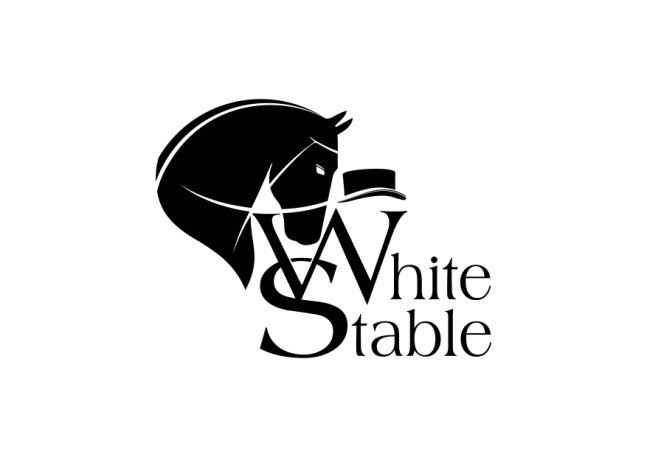 ВІДКРИТІ ЗАГАЛЬНОУКРАЇНСЬКІ ЗМАГАННЯЗ ПОДОЛАННЯ ПЕРЕШКОД «КУБОК MAXUS»СТАТУС  CSN2*Перший деньПерший деньПерший деньПерший деньПерший деньПерший деньПерший деньПерший деньПерший деньКласКласМаршрутДопускиДопускиПризовий фонд(W$)Призовий фонд(W$)Розмір стартових (грн.)Розмір стартових (грн.)Маршрут №1до 90 смМаршрут №1до 90 смСт.274.5.6 (В дві фази SP).Tаблиця A.1 група: Діти 2 група: Аматори3 група: Відкритий клас1 група: Діти 2 група: Аматори3 група: Відкритий класЦінні  призи-----7 500 W$Цінні  призи-----7 500 W$----300300----300300Маршрут №2100 смМаршрут №2100 смСт.274.5.3 (в дві фази),Taблиця A.1 група: Аматори 2 група: Відкритий клас1 група: Аматори 2 група: Відкритий клас----15 000 W$----15 000 W$300300300300Маршрут №3110 смМаршрут №3110 смСт.238.2.1 Taблиця A (з урахуванням часу)1 група: Відкритий клас1 група: Відкритий клас15 000 W$ 15 000 W$ 300300Маршрут №4120Маршрут №4120Ст.238.2.2,Taблиця A (з урахуванням часу і jump off.)1 група: Відкритий клас1 група: Відкритий клас24 000 W$24 000 W$350350Маршрут №5130Маршрут №5130Ст.269.5,Taблиця A (с Joker.)1 група: Відкритий клас (коні від шести років)1 група: Відкритий клас (коні від шести років)30 000 W$ 30 000 W$ 30 000 W$ 400Маршрут №6140Маршрут №6140Ст. 238.2.1,Taблиця A.( з урахуванням часу)1 група (коні від шести років)1 група (коні від шести років)36 000 W$ 36 000 W$ 36 000 W$ 400Другий деньДругий деньДругий деньДругий деньДругий деньДругий деньДругий деньДругий деньДругий деньКласКласМаршрутМаршрутДопускиДопускиПризовий фонд(W$)Розмір стартових (грн.)Розмір стартових (грн.)Маршрут №1До 90 смМаршрут №1До 90 смСт.238.2.2, - 245.3, Taблиця A (з урахуванням часу с jump off.) (невідкладний Jump оff.)Ст.238.2.2, - 245.3, Taблиця A (з урахуванням часу с jump off.) (невідкладний Jump оff.)1 група: Діти2 група: Аматори3 група: Відкритий клас1 група: Діти2 група: Аматори3 група: Відкритий класЦінні призі-----7 500 W$--------300--------300Маршрут №2100 смМаршрут №2100 смСт. 238.2.1 ,Taблиця A. (з урахуванням часу) Ст. 238.2.1 ,Taблиця A. (з урахуванням часу) 1 група: Аматори2 група: Відкритий клас1 група: Аматори2 група: Відкритий клас-----15 000W$300300300300Маршрут №3110 смСт. 274.5.3,Taблиця A.(дві фази)Ст. 274.5.3,Taблиця A.(дві фази)Ст. 274.5.3,Taблиця A.(дві фази)1 група: Відкритий клас1 група: Відкритий клас15 000W$300300Маршрут №4120 смСт. 274.5.3,Taблиця A (дві фази)Ст. 274.5.3,Taблиця A (дві фази)Ст. 274.5.3,Taблиця A (дві фази)1 група: Відкритий клас1 група: Відкритий клас36 000W$350350Маршрут №5130 смСт. 238.2.1,Taблиця A.( з урахуванням часу)Ст. 238.2.1,Taблиця A.( з урахуванням часу)Ст. 238.2.1,Taблиця A.( з урахуванням часу)1 група: Відкритий клас (коні від шести років)1 група: Відкритий клас (коні від шести років)45 000W$400400Маршрут №6140 смСт. 273.3.3.1, 273.4.3 (два гіта з урахуванням часу) Ст. 273.3.3.1, 273.4.3 (два гіта з урахуванням часу) Ст. 273.3.3.1, 273.4.3 (два гіта з урахуванням часу) 1 група: ГРАН-ПРІ (коні від шести років)1 група: ГРАН-ПРІ (коні від шести років)54 000W$400400 Перший день Перший день Перший день Перший день Перший день Перший деньДругий деньДругий деньДругий деньМаршрут №1 Маршрут №2Маршрут №3Маршрут №4Маршрут №5Маршрут №6Маршрут №1Маршрут №2Маршрут №3Маршрут №4Маршрут №5Маршрут №61 місце 2250 W$1 місце 4500 W$1 місце 4500 W$1 місце 7200 W$1 місце 9000 W$1 місце 10800 W$1 місце 2250 W$1 місце 4500 W$1 місце 4500 W$1 місце 10800 W$1 місце 13500 W$1 місце 16200 W$2 місце 1875 W$2 місце  3750 W$2 місце  3750 W$2 місце 6000 W$2 місце 7520 W$2 місце 9000 W$2 місце 1875 W$2 місце  3750 W$2 місце  3750 W$2 місце 9000 W$2 місце 11280 W$2 місце 13500 W$3 місце 1500 W$3 місце 3000 W$3 місце 3000 W$3 місце 4800 W$3 місце 6000 W$3 місце 7200 W$3 місце 1500 W$3 місце 3000 W$3 місце 3000 W$3 місце 7200 W$3 місце 9000 W$3 місце 10800 W$4 місце 1125 W$4 місце  2250 W$4 місце  2250 W$4 місце 3600 W$4 місце 4480 W$4 місце 5400 W$4 місце 1125 W$4 місце  2250 W$4 місце  2250 W$4 місце 5400 W$4 місце 6720 W$4 місце 8100 W$5 місце 750 W$5 місце 1500 W$5 місце 1500 W$5 місце 2400 W$5 місце 3000 W$5 місце 3600 W$5 місце 750 W$5 місце 1500 W$5 місце 1500 W$5 місце 3600 W$5 місце 4500 W$5 місце 5400 W$